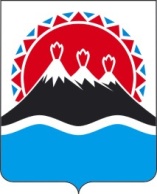 МИНИСТЕРСТВО СПЕЦИАЛЬНЫХ ПРОГРАММ И ПО ДЕЛАМ КАЗАЧЕСТВА КАМЧАТСКОГО КРАЯПРИКАЗ № 114-пг. Петропавловск-Камчатский		                            «18» ноября 2013 годаВ целях уточнения состава комиссии по соблюдению требований к служебному поведению государственных гражданских служащих Камчатского края и урегулированию конфликта интересов в Министерстве специальных программ и по делам казачества Камчатского краяПРИКАЗЫВАЮ:Внести в приложение № 1 к приказу Министерства специальных программ и по делам казачества Камчатского края от 11.05.2011 № 71-п «О комиссии по соблюдению требований к служебному поведению государственных гражданских служащих Камчатского края и урегулированию конфликта интересов в Министерстве специальных программ и по делам казачества Камчатского края» следующие изменения:1) вывести из состава комиссии по соблюдению требований к служебному поведению государственных гражданских служащих Камчатского края и урегулированию конфликта интересов в Министерстве специальных программ и по делам казачества Камчатского края Бондаренко Вячеслава Анатольевича;2) ввести в состав комиссии по соблюдению требований к служебному поведению государственных гражданских служащих Камчатского края и урегулированию конфликта интересов в Министерстве специальных программ и по делам казачества Камчатского края: Министр                                                                                                 С.И. ХабаровСОГЛАСОВАНО:С приказом ознакомлен ________________________Исп.Максим Викторович Чернявский42-48-77Министерство специальных программ и по делам казачества Камчатского краяО внесении изменений в приложение № 1 к приказу Министерства специальных программ и по делам казачества Камчатского края от 11.05.2011 № 71-п «О комиссии по соблюдению требований к служеб-ному поведению государственных гражданских служащих Камчатского края и урегулированию конфликта интересов в Министерстве специальных программ и по делам казачества Камчатского края»ЛипаковаЕвгения Леонидовичазаместителя Министра - начальника отдела по делам казачества Министерства специальных программ и по делам казачества Камчатского края, председателя комиссии.Главный специалист-эксперт Министерства специальных программ и по делам казачества Камчатского краяМ.В. Чернявский